【金の糸ピアトレーニング≪オンライン版≫】このプログラムでは、キャリア構成理論をベースに、自身のキャリアテーマ（金の糸）を明確にする演習を通して、CDAとしてクライエントの自己理解支援・自己探索支援を習得します。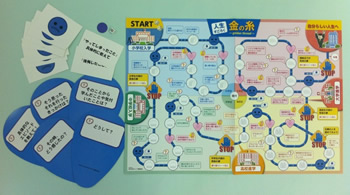 金の糸　商標登録第5683318号『金の糸』のネーミングについてある人は、「人生には意味がある」と言い、またある人は「人生に元々意味はない」と言います。ならば人生に元々意味があるかないかではなく、意味を見出そうという意図的働きかけが重要なのかも知れません。人は生まれてから今までいろいろな経験をしています。覚えていることもあるでしょうし、忘れてしまったこともあるでしょう。でも振り返ってみて、何らかの印象とともに生き生きとよみがえる経験、それらは、その人に何かしらの影響を与えたものではないでしょうか。その印象を一つ一つ語る中から、それらの経験を繋ぐ“つながり”が見えてきます。その“つながり”が“自分らしさ”です。そうして見えてきた自分らしさとは、自分にとってなにより大切で、大事にしたい、価値のあるものです。“つながり”を「糸」にたとえるなら経験を振り返ることで見えてくる“自分らしさのつながり”は何より価値ある『金の糸』と言えるのではないでしょうか。この過去を振り返ることで見えてくる自分自身は、過去だけではなく、これからの人生をどのようにしていきたいか、人生を創造して行く将来の方向性もそこには含まれています。「人生すごろく『金の糸』」は、上記のような考えの下に命名しました。プログラム■信頼できる場にするためのグループルール①　　一人ひとりの話を尊重し、注意を払ってきちんと聴く。②　　クラスの中で得た個人の情報はクラスの外に持出さない。③　　相手の意見を一方的に判断したり、決め付けたりしない。④　　また、自分自身のことも決め付けない。⑤　　素直に意見（フィードバック）を言い合う。⑥　　どれくらい自己開示するかは自分で決める。⑦　　傍観者にならないで、できるだけグループに参加する。⑧　　グループの時間を独占しない。レジュメ『金の糸』はありたい自分につながるもの▽　生きるエネルギーとなる、在りたい自分につながるもの▽　自分自身や周囲に対する捉え方や反応の軸となる▽　目標やあるべき姿（外）ではなく、自分がもともと持っている（内）もの『金の糸』に気付くためのポイント■すごろくゲームのゴール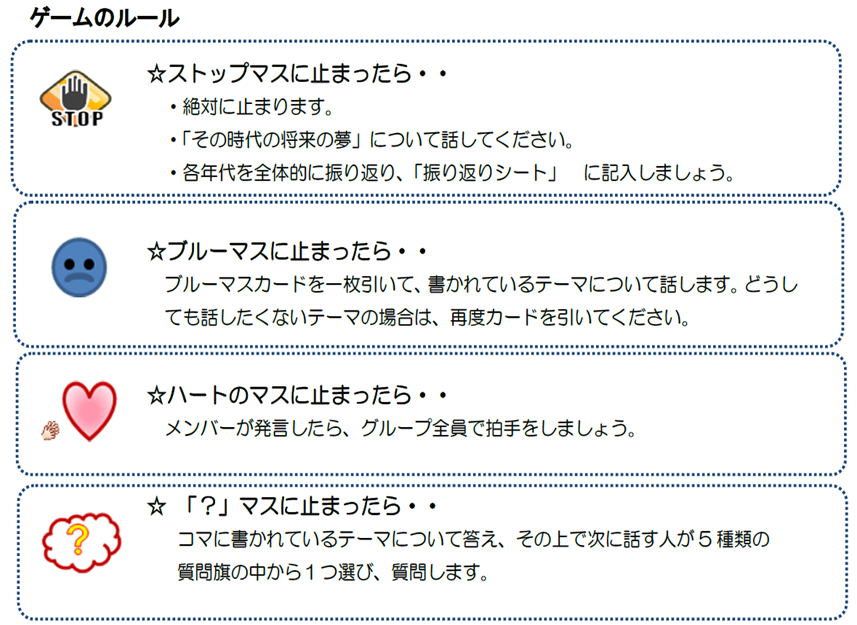 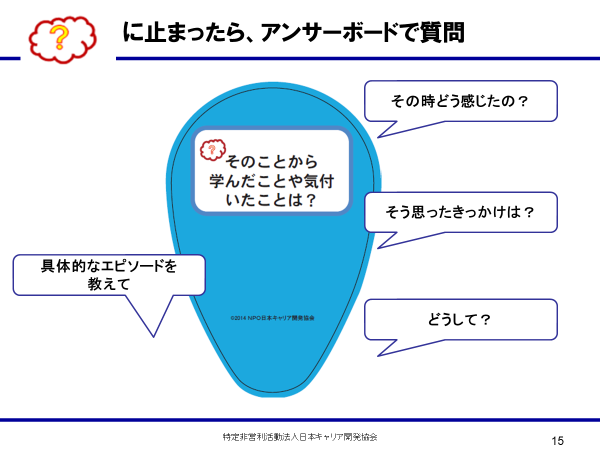 ＜小学校時代＞■語るテーマ■振り返り＜中学校時代＞■語るテーマ■振り返り■振り返りシート私の「金の糸」＜オブザーブメモ＞■メモする視点■共有するポイント＜オブザーブメモ＞１オリエンテーション（全体）PF自己紹介プログラムの目的２インストラクション（グループ）金の糸とはエクササイズルールと手順３「金の糸」ゲーム体験～小学校編（休憩含む）４感想共有５「金の糸」ゲーム体験～中学校編（休憩含む）６私の「金の糸」メモの共有「金の糸」シート記入グループ内共有7全体振り返りTOTAL　　１８０分TOTAL　　１８０分①②③自分の特徴（思い出したこと、感じたことを何でも書きだしてみよう）今の自分につながっていることはある？あるとしたらどういうところ？小学校時代の将来の夢は？①②③自分の特徴（思い出したこと、感じたことを何でも書きだしてみよう）今の自分につながっていることはある？あるとしたらどういうところ？中学校時代の将来の夢は？「金の糸」を表す言葉それはどういうこと？具体的なイメージを書いてください上記を踏まえて「金の糸」を表すエピソードを記入してください「金の糸」を表す言葉それはどういうこと？具体的なイメージを書いてください上記を踏まえて「金の糸」を表すエピソードを記入してください